JOSHUA BENEDICK L. MORALLO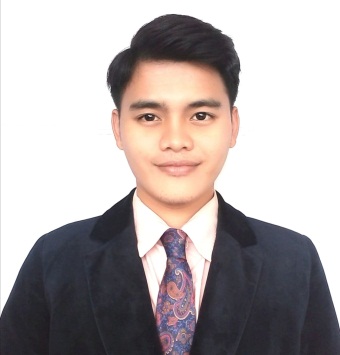 Zone 1, Looban Street, Sta. Cruz Sur, Iriga City09090294764senmoralli@gmail.comOBJECTIVESTo work in a company where I can show and contribute my skills and abilities through hard work and excellent performance.To serve and work with quality.PERSONAL INFORMATIONDATE OF BIRTH:	July 12, 1995PLACE OF BIRTH:	Naga City, Camarines SurAGE:			        26CIVIL STATUS:	SingleNATIONALITY:	FilipinoRELIGION:		Born Again ChristianHEIGHT:		5’4WEIGHT:		110 lbsEDUCATIONAL ATTAINMENTPRIMARY:		Lighthouse Baptist Academy (Iriga City, Camarines Sur)			2003-2009	SECONDARY:	        University of Northeastern Philippines (Iriga City, Camarines Sur)			2009-2013TERTIARY:		Colegio de Montalban (Rodriguez, Rizal)COURSE:		Bachelor of Elementary Education With area of Specialization in Content Couse2016-2020SPECIAL SKILLSTime ManagementSoftware/Computer SkillsCritical thinkingCustomer ServiceWORK EXPERIENCES      Service CrewJollibee (SM San Mateo, SM North Edsa)2014-2016      Brand AmbassadorDEMOPOWER (Bagumbayan, Quezon City)2018-2019      EnumeratorPhilippine Statistics Authority (Rizal)2020      Property Specialist            Federal Land Inc.            2020-2021CHARACTER REFERENCES: (available upon request)I do hereby certify that the above information is true and correct to the best of my knowledge and belief.                                                                                         JOSHUA BENEDICK L. MOARALLO 									         Applicant